INSTRUKCJA DOTYCZĄCA OBSŁUGI MODUŁU UMOWY CYWILNOPRAWNE W SYSTEMIE EOD Moduł umowy cywilno-prawne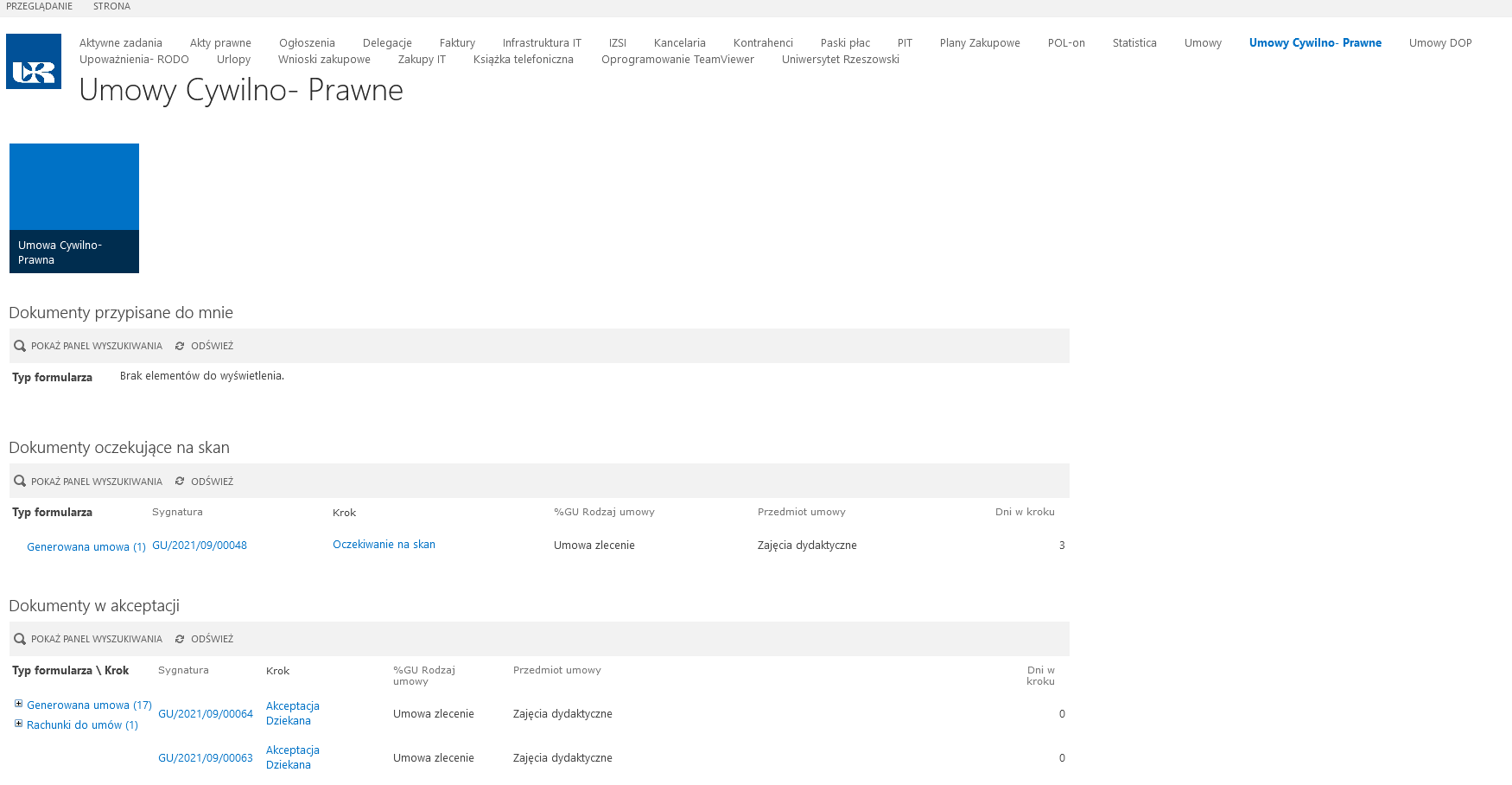 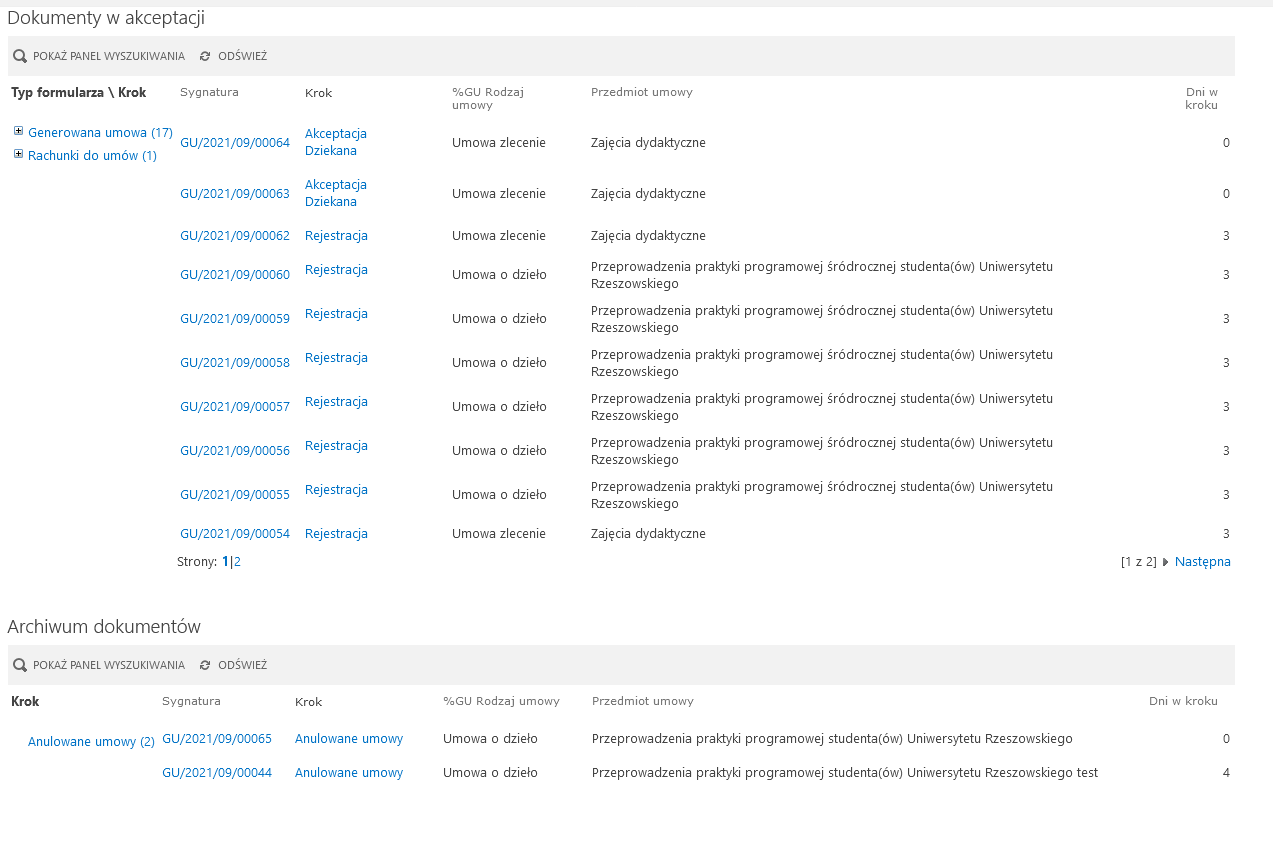 Po uruchomieniu modułu będą widoczne:- dokumenty przypisane do mnie – to takie dokumenty, w których zalogowany użytkownik bierze udział w ich obiegu- dokumenty oczekujące na scan – to dokumenty, które po podpisaniu oraz pełnej akceptacji zostają przekazane do Sekcji Rozliczeń Umów Cywilno-Prawnych, gdzie zostaną zeskanowane oraz zostanie nadany nr SL- dokumenty w akceptacji – dokumenty przekazane do dalszej akceptacji (dalsze kroki w obiegu dokumentów)- archiwum dokumentów – dokumenty zrealizowane i odrzuconeAby wygenerować umowę cywilno-prawną klikamy w niebieski kwardat „Umowa Cywilno-Prawna”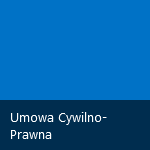 Po wybraniu przycisku Umowa Cywilno-Prawna zostanie uruchomione okno dotyczące generowania umów cywilno-prawnych, tj. umów zleceń lub umów o dzieło. 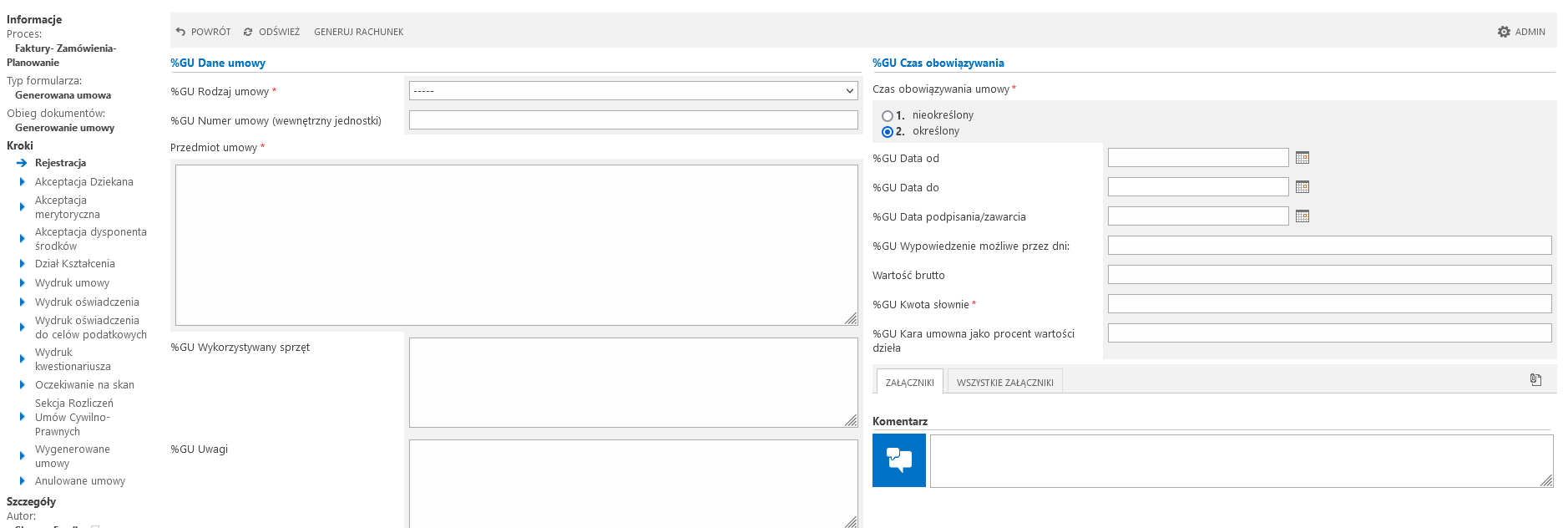 Na tym etapie rejestrujący umowę cywilno-prawną wypełnia podstawowe dane dotyczące danej umowy:- rodzaj umowy – wybieramy rodzaj umowy jaką chcemy wygenerować: umowa o dzieło bądź umowa zlecenia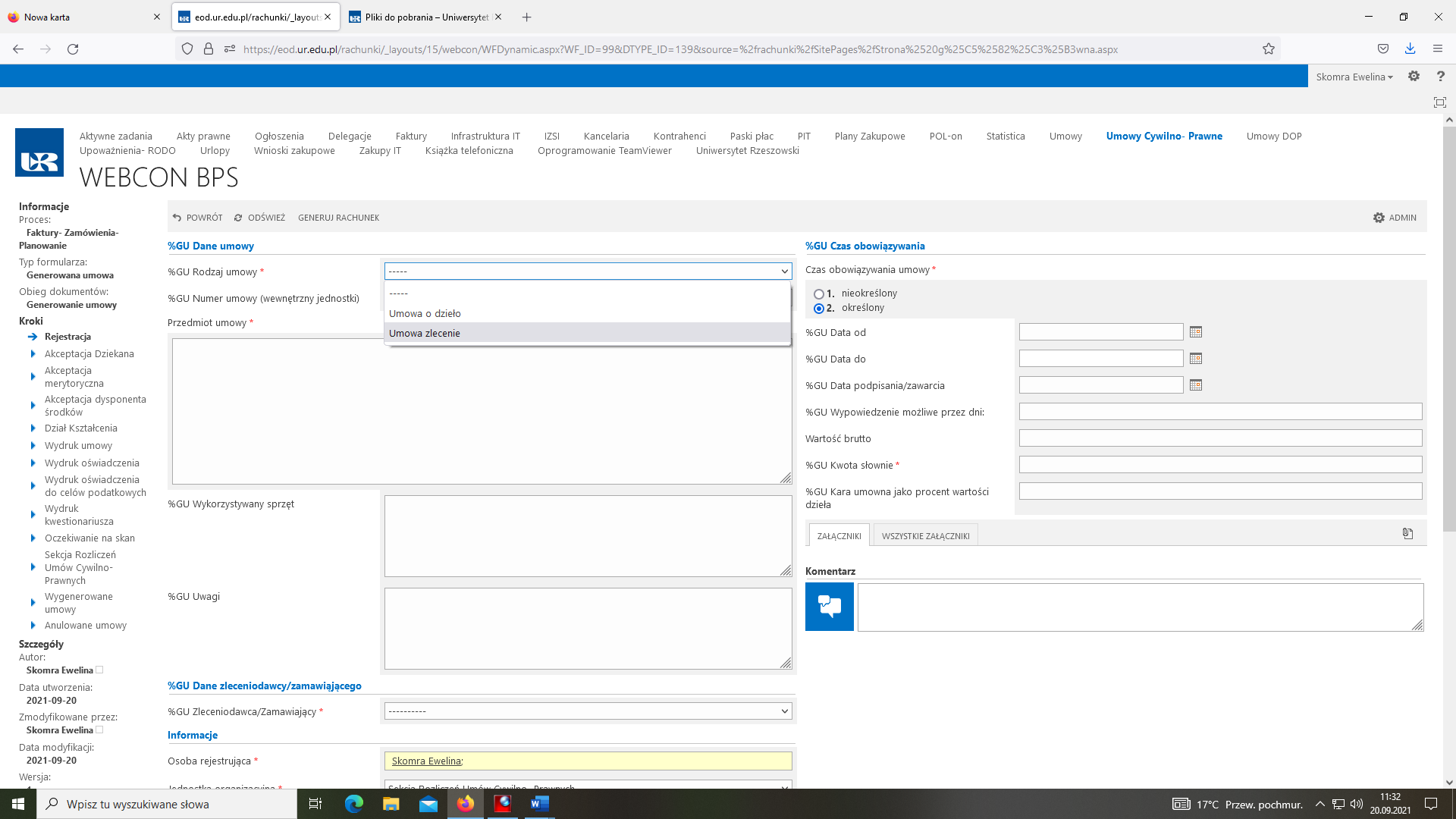 - typ umowy zlecenia/dzieła – wybieramy jaki typ umowy chcemy wygenerować np. umowa zlecenie brutto albo zlecenie dydaktyka lub umowa o dzieło z prawami autorskimi itp.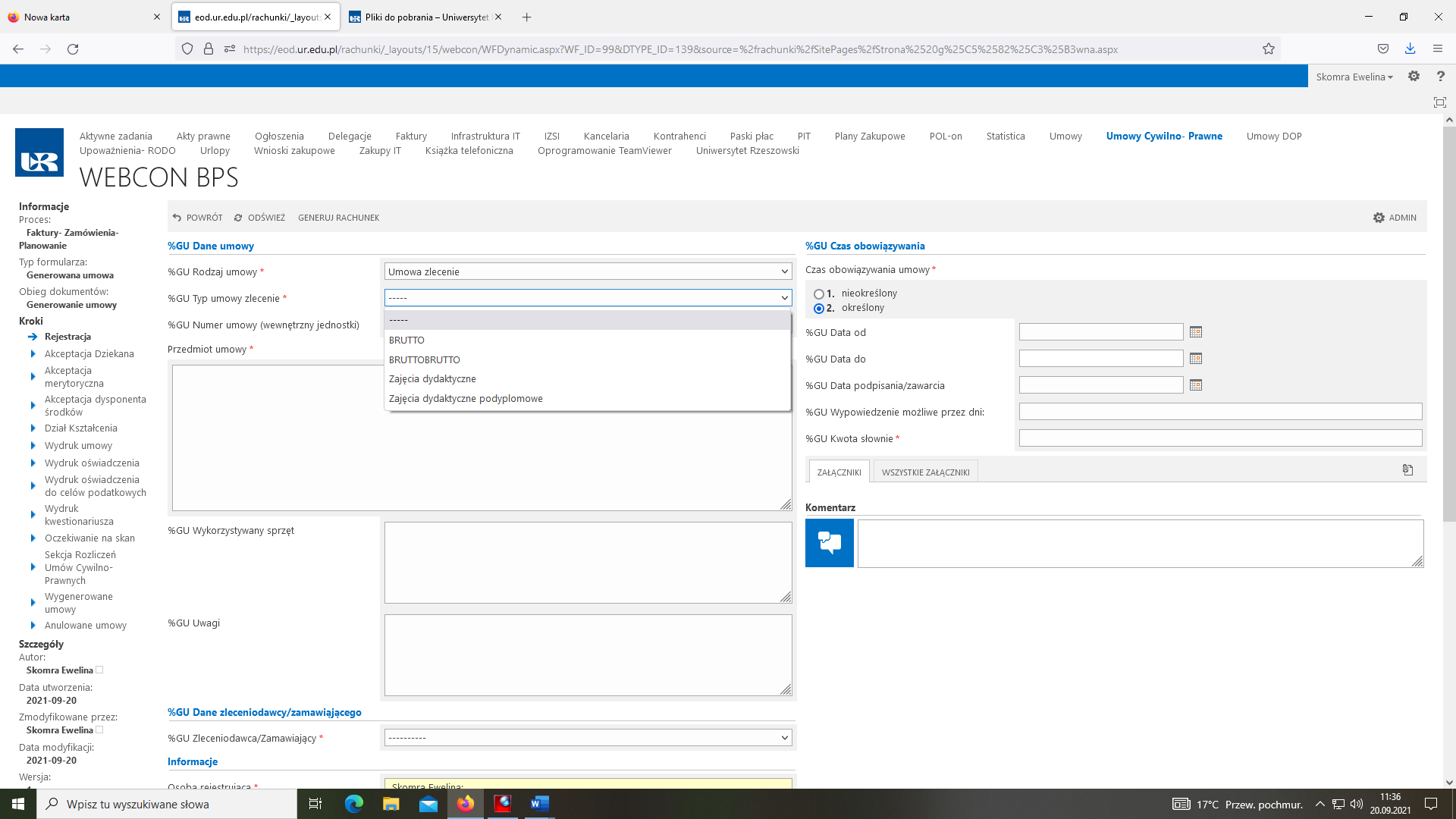 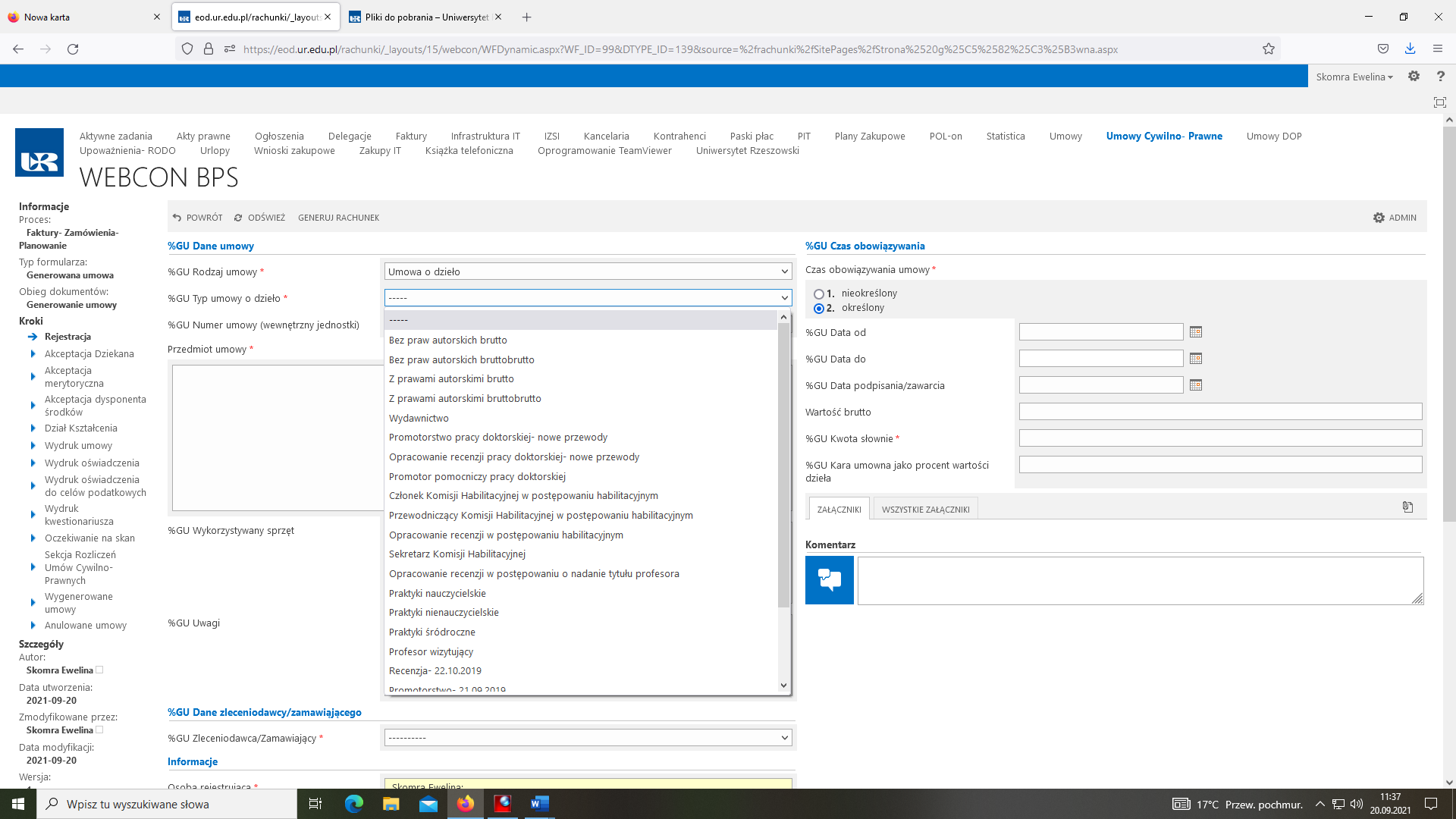 - nr umowy (wewnętrzny jednostki) – numer nadawany przez poszczególne jednostki gdzie generowane są umowy (PROSZĘ NIE MYLIĆ z nr SL!), pole nie jest obowiązkowe do wypełnienia- przedmiot umowy – jeśli we wzorze danej umowy znajdował się ogólny przedmiot umowy został on przeniesiony do formularza, jeśli nie trzeba wpisać. Pole jest edytowalne, tzn. można dokonywać zmian w opisie przedmiotu umowy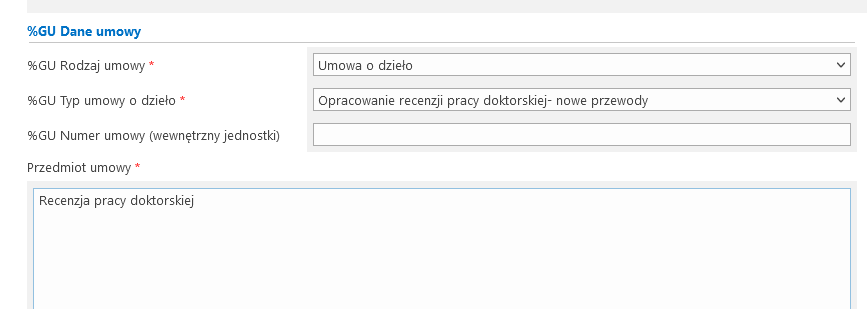 - pola eksploatacji (umowa o dzieło) – istnieje możliwość wyboru z listy, a także dodania wasrtości spoza źródła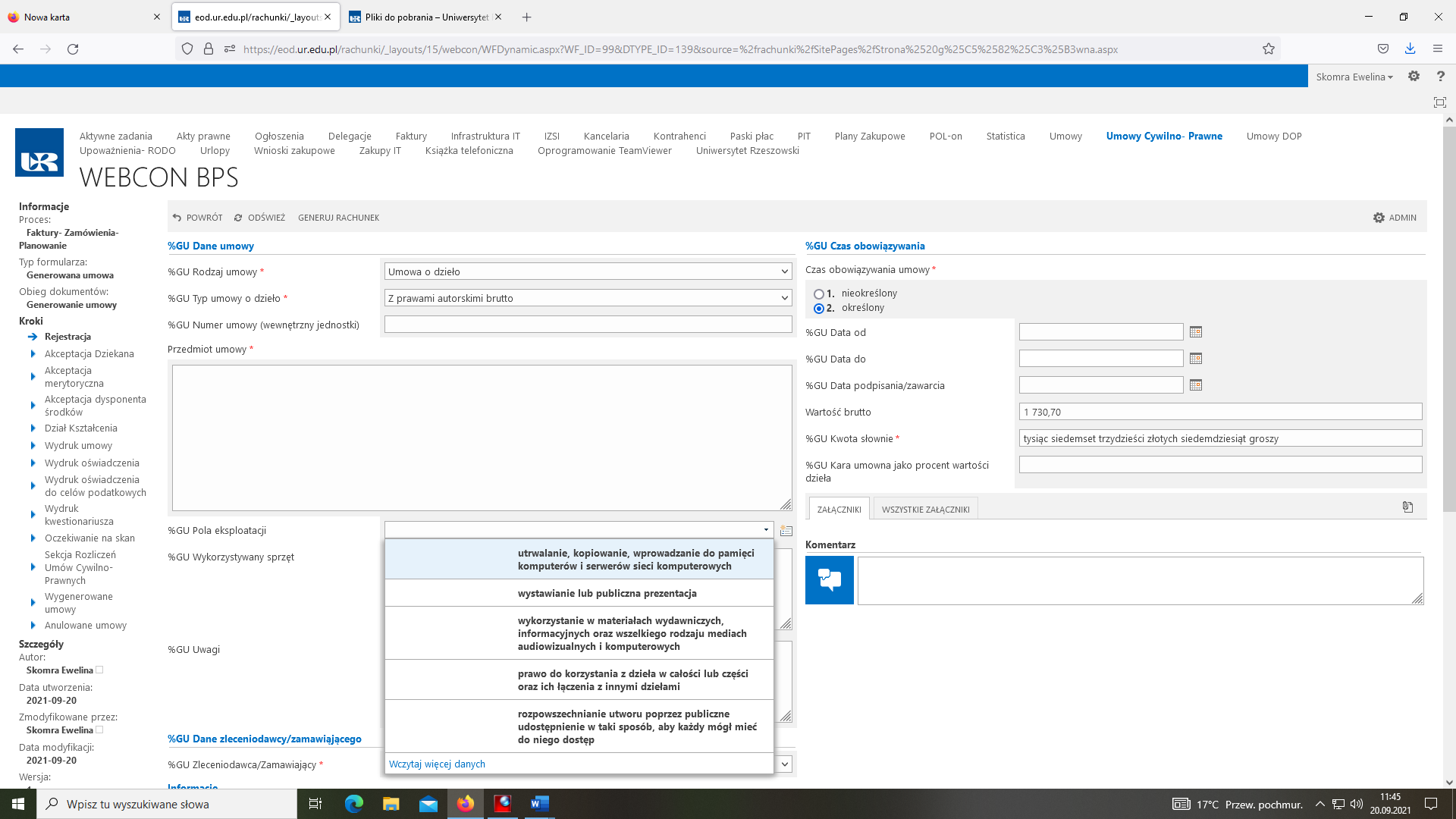 - wykorzystywany sprzęt – pole nieobowiązkowe. Możliwość wpisania np.: laptop, drukarka itp.- uwagi – pole nieobowiązkowe, zapis czegokolwiek nie powoduje przeniesienia na druk umowy- dane zleceniodawcy/zamawiającego – wybór z listy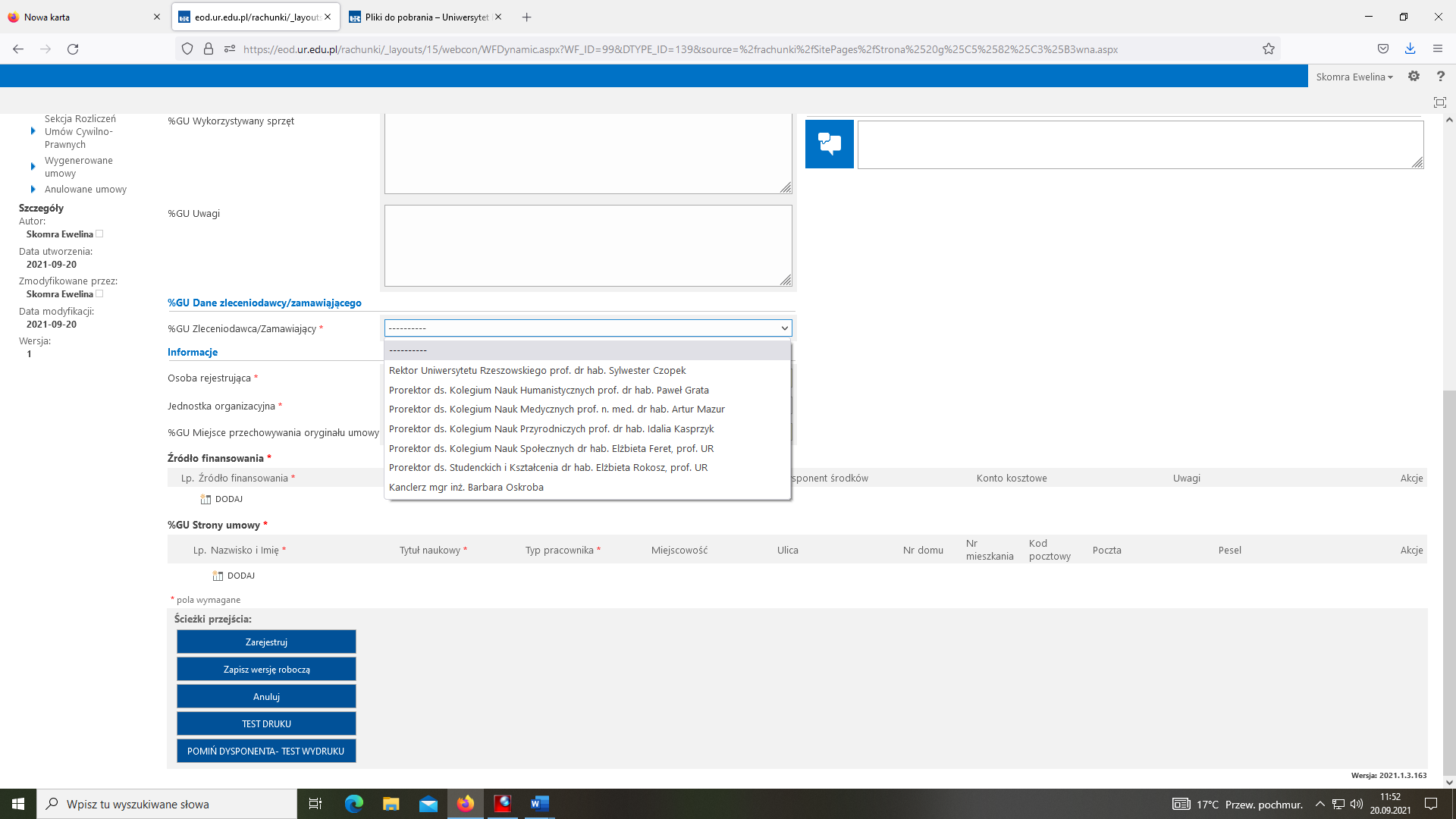 -informacje - osoba rejestrująca to osoba, która generuje daną umowę, jednostka organizacyjna to jednostka zatrudniająca osobę rejestrującą (pola wypełniane automatycznie)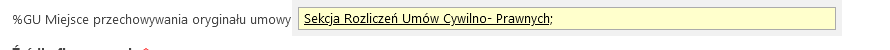 Miejsce przechowywania oryginału umowy – zawsze to będzie Sekcja Rozliczeń Umów Cywilno-Prawnych- czas obowiązywania umowy – wypełniamy poszczególne dane. Obowiązkową daną do uzupełnienia jest kwota słownie (jeśli kwota wynika ze wzoru umowy nanosi się ona automatycznie na formularz)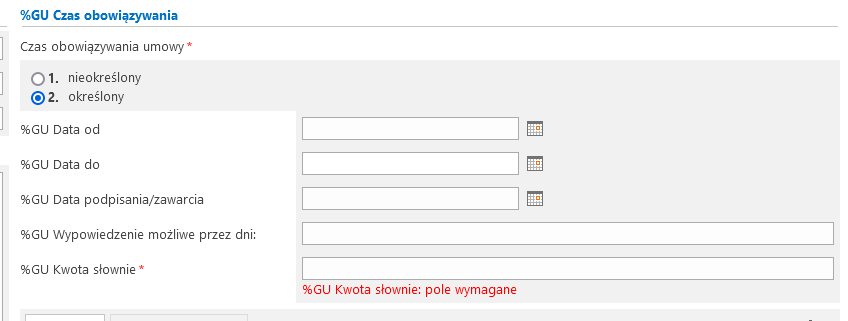 - załączniki – w załącznikach między innymi znajdzie się zeskanowana przez Sekcję Rozliczeń Umów Cywilno-Prawnych umowa z pełną metryczką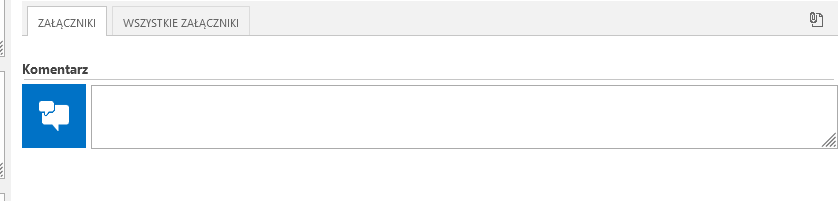 - źródło finansowania – wstawienie źródła finansowania poprzez kliknięcie na ikonę dodaj, a następnie wybór z listy. Istnieje możliwość dodania kilku źródeł finansowania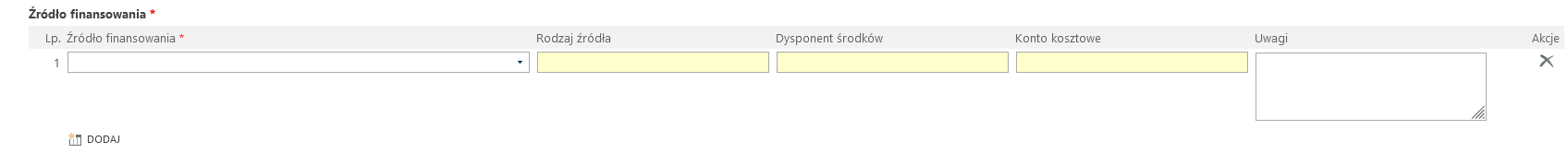 - strony umowy – podstawowymi danymi do uzupełnienia są: nazwisko i imię; tytuł naukowy; typ pracownika oraz adres zamieszkania; PESEL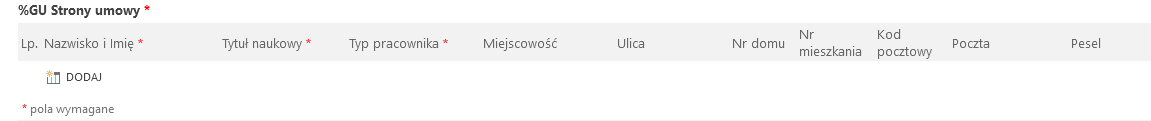 Stronę umowy dodajemy poprzez kliknięcie na ikonkę dodaj 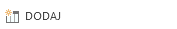 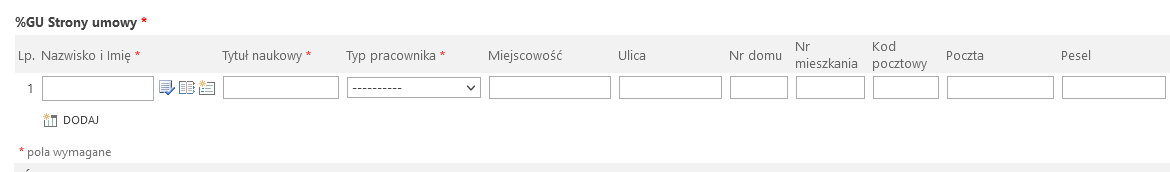 Stronę umowy możemy dodpisać wybierając trzecią ikonkę   Po wybraniu w/w ikonki wpisujemy podstawowe dane osoby.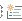 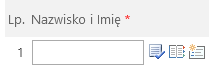 Stronę umowy możemy również zaciągnąć z bazy, klikając na ikonkę  pojawi się okno gdzie możemy wyszukać daną osobę. (WARUNEK- osoba musi być w bazie)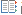 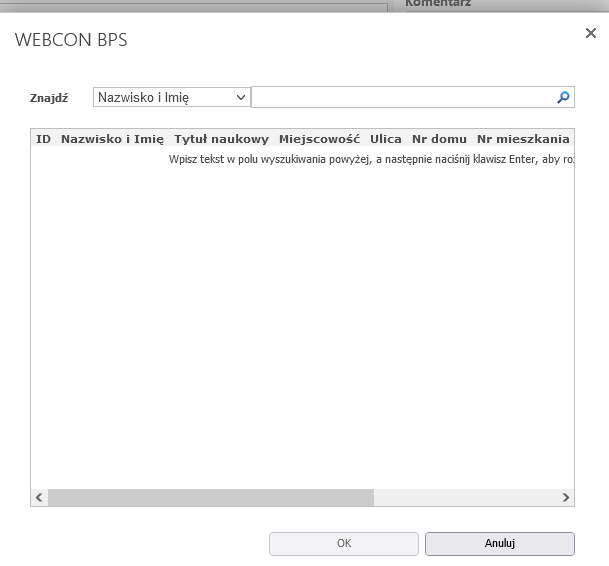 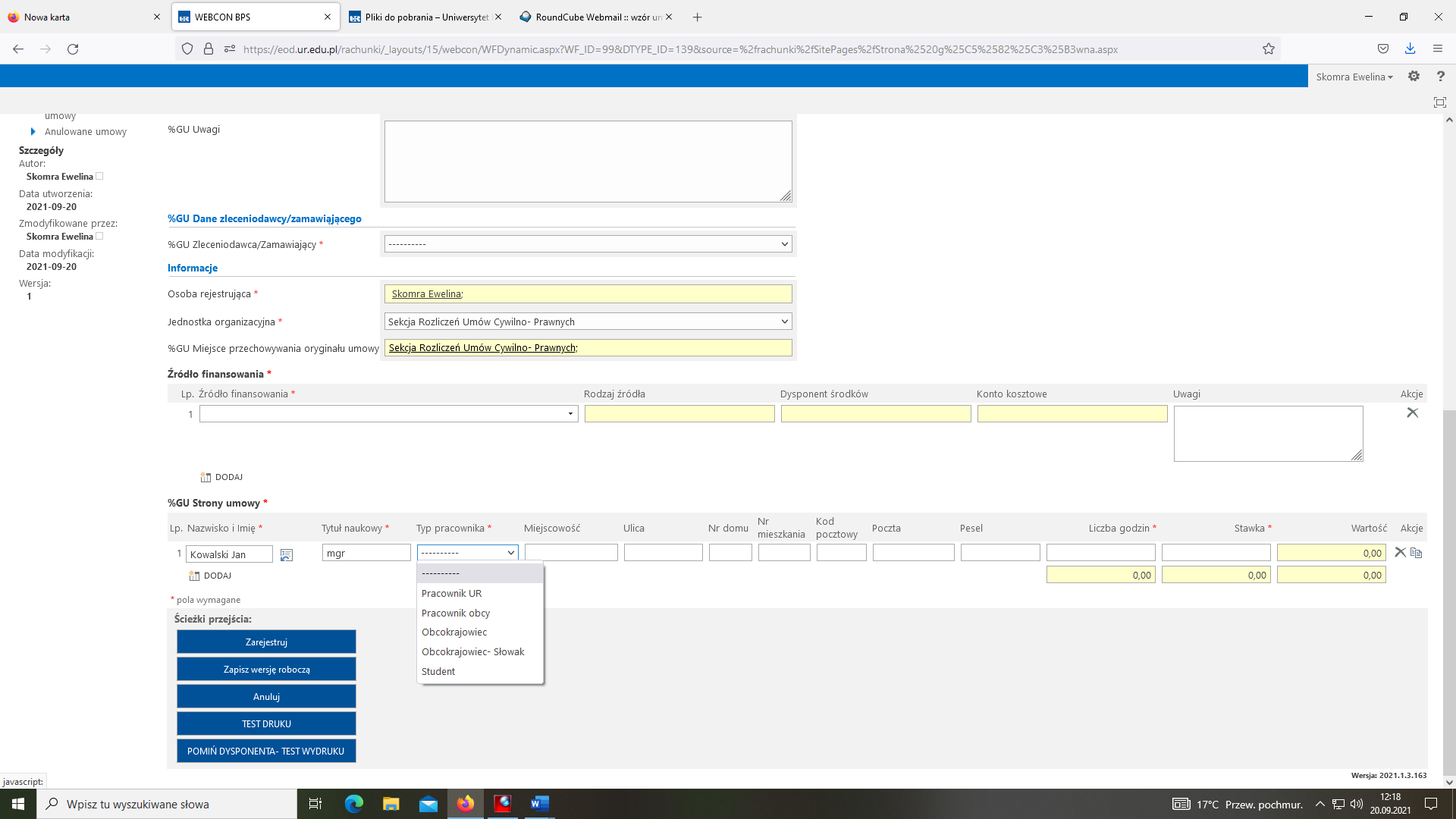 - tytuł naukowy – pole obowiązkowe, dana potrzebna do celów statystycznych- typ pracownika – wskazania czy jest to pracownik UR czy pracownik obcy itp. Przy właściwym wyborze w dalszym kroku zostanie wydrukowane odpowiednie oświadczenie do umowyPO WŁAŚCIWYM WYPEŁNIENIU FORMULARZA OSOBA REJESTRUJĄCA UMOWE KLIKA W PRZYCISK ZAREJESTRUJ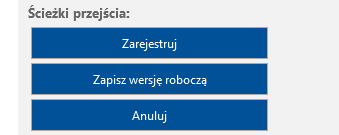 - ZAREJESTRUJ – oznacza przekazanie umowy do dalszego obiegu, tj. dalszych akceptacji- zapisz wersję roboczą – osoba rejestrująca może zapisać wersję roboczą umowy w celu ponownego przeanalizowania poprawności wypełnionego formularza- anuluj – możliwość anulowania umowy, która nie dojdzie do skutku Poniżej przedstawione zostały poszczególne kroki obiegu umowy cywilno-prawnej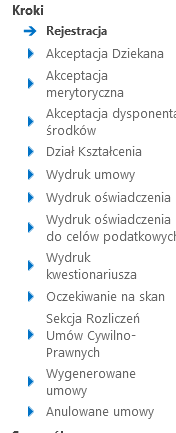 Rejestracja ( krok pierwszy, który wykonuje osoba rejestrująca umowę)Akceptacja Dziekana; Akceptacja merytoryczna oraz Akceptacja dysponenta środków (krok drugi – poszczególne akceptacje uzależnione od typu umowy oraz Instytutu/Kolegium gdzie dana umowa jest tworzona)Dział Kształcenia – akceptacja dotyczy umów zleceń zajęcia dydaktyczneWydruk umowy ( odpowiednio umowa drukowana jest przez osobę rejestrującą i odpowiedzialną za umowę lub w przypadku zajęć dydaktycznych – dział kształcenia)Wydruk oświadczenia, wydruk oświadczenia do celów podatkowych czy wydruk kwestionariusza (wydruk odpowiedniego oświadczenia uwarunkowane jest odpowiednim wyborem typu pracownika w formularzu umowy w momencie uzupełniania danych strony umowy)Oczekiwanie na scan – przekazanie trzech jednobrzmiących egzemplarzy, zaakceptowanej oraz podpisanej umowy wraz z oświadczeniemSekcja Rozliczeń Umów Cywilno-Prawnych – dostarczona umowa zostanie zeskanowana, podpięta jako załącznik do właściwej umowy w EOD. - Umowa zostanie zarejestrowana poprzez nadanie nr SL ( rok/numer np. 2021/1).- Dodatkowo dane brakujące w formularzu EOD zostaną uzupełnione na poziomie Sekcji ( tj. daty czy adres strony)- Po zarejestrowaniu dwa egzemplarze umowy zostaną przekazane do osób odpowiedzialnych za daną umowę, jeden egzemplarz zostaje w Sekcji Rozliczeń umów Cywilno-Prawnych. Wygenerowane umowy – umowy które przeszły w/w kroki, tj. które dojdą do skutku.Anulowane umowy – umowy które nie zostaną zrealizowaneWygenerowana umowa posiada:- kod kreskowy wraz z sygnaturą- nr SL- podpisy stron GENEROWANIE RACHUNKU Możliwość wygenerowania rachunku następuję w momencie, gdy dana umowa zostanie zarejestrowana (tj. nadany nr SL w sposób jak do tej pory czyli pieczątka z numerem, datą oraz podpisem osoby rejestrującej), a tym samym przejdzie do następnego kroku – „wygenerowane umowy”.Poniżej poszczególne kroki generowania rachunku:Generuj rachunek – aby wygenerować rachunek do właściwej umowy musimy ją odszukać wśród umów przez nas generowanych. Najważniejszym elementem przy wyszukiwaniu danej umowy jest sygnatura GU/…./…./…… Jest to unikatowy numer przypisany do każdej umowy. Następnie klikamy na ikonkę „generuj rachunek” – zostanie on automatycznie powiązany ze wskazaną umową.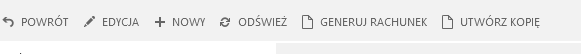 Elementy rachunku:Dane z umowy – umowa z którą został powiązany generwowany rachunek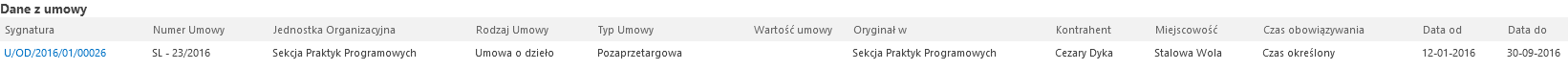 Wystawione rachunki do umowy (rach) Data rejestracji – data wystawienia rachunku (rachunek wystawiony po wykonaniu dzieła lub co miesiąc przy umowie zlecenia)Umowa do rachunku – automatycznie przypisany nr SL umowy, do której generowany jest rachunekRodzaj umowy – przeniesiony automatycznie z danej umowy, do której generowany jest rachunekTyp umowy - przeniesiony automatycznie z danej umowy, do której generowany jest rachunekOdpowiedzialny na dokument – osoba generująca rachunek oraz odpowiedzialna za niego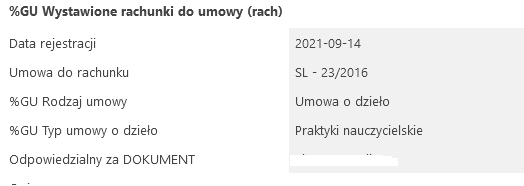 Opis – zaciągany automatycznie z umowy, jednak istnieje możliwość edytowania, tj. dopisania. Ważne, aby opis zgadzał się z przedmiotem wskazanym w umowie.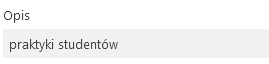 Dane dokumentuNumer – numer rachunku nadawany automatycznieWartość brutto – zaciągana z umowy, istnieje możliwość edycjiKwota słownie - zaciągana z umowy, istnieje możliwość edycjiNr konta bankowego – możliwość wprowadzenia danej jeśli posiadamy wiedzę o w/w numerze konta bankowego przy generowaniu rachunku albo przy opisie merytorycznymUrząd Skarbowy - możliwość wprowadzenia danej jeśli posiadamy wiedzę o Urzędzie Skarbowym w momencie generowania rachunku lub uzupełenienie danej przy opisie merytorycznym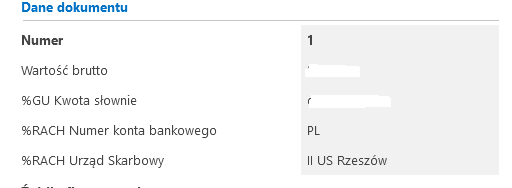 Czas obowiązywaniaData od – w większości przenoszona z umowy, w przypadku jej braku należy wpisać zgodnie z realizacją oraz umowąData do – w większości przenoszona z umowy, w przypadku jej braku należy wpisać zgodnie z realizacją oraz umową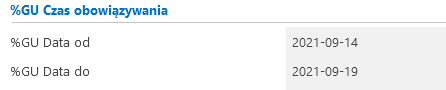 Źródło finansowania – automatycznie przenoszone z umowy, istnieje możliwość zmiany przy uzyskaniu zgody dysponenta środków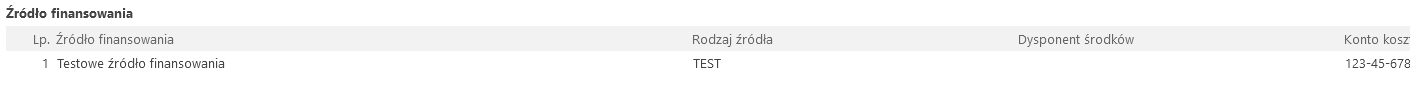 Strony umowy – dane zaciągnięte z umowy. W przypadku braku na umowie np. danych adresowych czy nr PESEL  - do uzupełnienia na poziomie opisu metrytorycznego.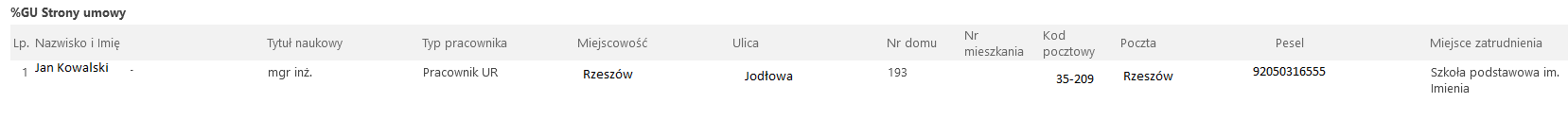 Po prawidłowym uzupełnieniu klikami na ikonkę „Zarejestruj i drukuj”Po wydrukowaniu rachunek przekazujemy do wykonawcy/zleceniobiorcy w celu uzupełenienia brakujących danych ( tj. np.: adres, PESEL, numer konta bankowego czy urząd skarbowy) oraz złożeniu podpisu. Poniżej przedstawione zostały poszczególne kroki obiegu wygenerowanego oraz podpisanego rachunku przez osobę wystawiającą 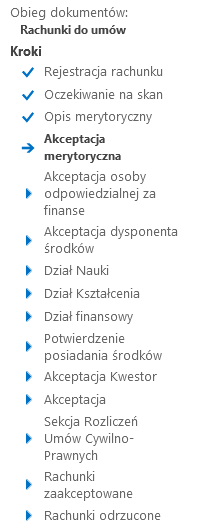 Rejestracja rachunku – poszczególne kroki wskazane powyżejOczekiwanie na skan – osoba odpowiedzialna za rachunek przekazuje go na Kancelarię w celu zeskanowaniaOpis merytoryczny – rachunek zeskanowany zostaje przekazany do opisu merytorycznego osobie za niego odpowiedzialnej (tj. osobie która taki rachunek generowała)Akceptacja merytoryczna; Akceptacja osoby odpowiedzialnej za finanse; Akceptacja dysponenta środków; Dział Nauki; Dział Kształcenia (krok czwarty – poszczególne akceptacje uzależnione od typu umowy oraz Instytutu/Kolegium gdzie dany rachunek oraz umowa jest tworzona)Dział Finansowy – akceptacja przyjęcia rachunku oraz określenia konta kosztowego (rozszerzenia do wpisania na rachunku w formie papierowej do momentu integracji EOD z SIMPLE)Potwierdzenie posiadania środkówAkceptacja KwestorAkceptacja Rektora, Prorektora lub KanclerzaAkceptacja Sekcji Rozliczeń Umów Cywilno-Prawnych – w tym kroku wersja papierowa dostarczona do Sekcji, zostaje sprawdzona, zatwierdzona i przekazana do wypłaty. W przypadku niezgodności rachunku w formie elektronicznej z formą papierową lub z umową do której został wygenerowany zostaje on przez Sekcję nie zaakceptowany, tj. wpadający do kroku „Rachunki odrzucone”Wygenerowany rachunek posiada:- kod kreskowy wraz z sygnaturą, który jest powiązany z umową do której generowany jest rachunek- podpis wystawcy rachunku